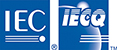 Company Name:       	Date:       Company Name:       	Date:       Company Name:       	Date:       Company Name:       	Date:       Company Name:       	Date:       Company Name:       	Date:       Company Name:       	Date:       Company Name:       	Date:       Company Name:       	Date:       Company Name:       	Date:       Address:Correspondence address (if different)Correspondence address (if different)Tel:       Tel:       Tel:       Tel:       Fax:       Fax:       Fax:       Fax:       Fax:       Website:       Contact:       Contact:       Contact:       Contact:       Position:       Position:       Position:       Position:       Position:       email:       Deputy:       Deputy:       Deputy:       Deputy:       Position:       Position:       Position:       Position:       Position:       email:       Type of Application (select one):		Initial  	Extension  	Modification  Type of Application (select one):		Initial  	Extension  	Modification  Type of Application (select one):		Initial  	Extension  	Modification  Type of Application (select one):		Initial  	Extension  	Modification  Type of Application (select one):		Initial  	Extension  	Modification  Type of Application (select one):		Initial  	Extension  	Modification  Type of Application (select one):		Initial  	Extension  	Modification  Type of Application (select one):		Initial  	Extension  	Modification  Type of Application (select one):		Initial  	Extension  	Modification  Type of Application (select one):		Initial  	Extension  	Modification  Additional Sites?Additional Sites?Yes    No   If ‘Yes’ please fill in separate application for each site.Number of employees at this location:       If ‘Yes’ please fill in separate application for each site.Number of employees at this location:       If ‘Yes’ please fill in separate application for each site.Number of employees at this location:       If ‘Yes’ please fill in separate application for each site.Number of employees at this location:       If ‘Yes’ please fill in separate application for each site.Number of employees at this location:       If ‘Yes’ please fill in separate application for each site.Number of employees at this location:       If ‘Yes’ please fill in separate application for each site.Number of employees at this location:       Do you hold EN ISO/IEC 17025 laboratory accreditation?(if accredited please attach your schedule)Do you hold EN ISO/IEC 17025 laboratory accreditation?(if accredited please attach your schedule)Do you hold EN ISO/IEC 17025 laboratory accreditation?(if accredited please attach your schedule)Do you hold EN ISO/IEC 17025 laboratory accreditation?(if accredited please attach your schedule)Do you hold EN ISO/IEC 17025 laboratory accreditation?(if accredited please attach your schedule)Yes   No	Yes   No	State certificate Number:       State certificate Number:       State certificate Number:       Do you hold EN ISO/IEC 17025 laboratory accreditation?(if accredited please attach your schedule)Do you hold EN ISO/IEC 17025 laboratory accreditation?(if accredited please attach your schedule)Do you hold EN ISO/IEC 17025 laboratory accreditation?(if accredited please attach your schedule)Do you hold EN ISO/IEC 17025 laboratory accreditation?(if accredited please attach your schedule)Do you hold EN ISO/IEC 17025 laboratory accreditation?(if accredited please attach your schedule)Yes   No	Yes   No	Approval Body:       	Approval Body:       	Approval Body:       	Specify the types of components to be covered by the approval:Specify the types of components to be covered by the approval:Specify the types of components to be covered by the approval:Specify the types of components to be covered by the approval:Specify the types of components to be covered by the approval:Specify the types of components to be covered by the approval:Specify the types of components to be covered by the approval:Specify the types of components to be covered by the approval:Specify the types of components to be covered by the approval:Specify the types of components to be covered by the approval:Specify the scope of measurement parameters for which approval is sought:Specify the scope of measurement parameters for which approval is sought:Specify the scope of measurement parameters for which approval is sought:Specify the scope of measurement parameters for which approval is sought:Specify the scope of measurement parameters for which approval is sought:Specify the scope of measurement parameters for which approval is sought:Specify the scope of measurement parameters for which approval is sought:Specify the scope of measurement parameters for which approval is sought:Specify the scope of measurement parameters for which approval is sought:Specify the scope of measurement parameters for which approval is sought:Give brief list of Test Equipment available:Give brief list of Test Equipment available:Give brief list of Test Equipment available:Give brief list of Test Equipment available:Give brief list of Test Equipment available:Give brief list of Test Equipment available:Are any specialized automatic test systems used? If so please provide brief details:Are any specialized automatic test systems used? If so please provide brief details:Are any specialized automatic test systems used? If so please provide brief details:Are any specialized automatic test systems used? If so please provide brief details:Any other quality system approvals held:       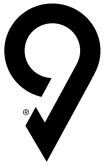 Any other quality system approvals held:       Any other quality system approvals held:       Any other quality system approvals held:       Any other quality system approvals held:       Any other quality system approvals held:       Any other quality system approvals held:       Any other quality system approvals held:       Any other quality system approvals held:       Any other quality system approvals held:       